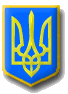 ЛИТОВЕЗЬКА    СІЛЬСЬКА РАДАВОЛИНСЬКА ОБЛАСТЬШоста сесія восьмого  скликанняР І Ш Е Н Н ЯВід 19  березня  2021 року                     с.Литовеж                                   № 6/122Про затвердження проєктно – кошторисної документації  «Капітальний ремонт автомобільної дороги вул.Гагаріна с.Заболотці Волинської області»     Відповідно до ст.26 Закону України «Про місцеве самоврядування в Україні», Литовезька сільська рада ВИРІШИЛА: 1. Затвердити проєктно – кошторисну документацію на капітальний ремонт. автомобільної дороги вул. Гагаріна с.Заболотці Волинської області2.Контроль за виконання цього рішення покласти на постійну комісію з питань   земельних відносин, будівництва, інфраструктури, житлово – комунального господарства, природних ресурсів Сільський голова                                                                           О.Л.Касянчук